İL UMUMİ HIFZISSIHHA MECLİS KARARIKARAR NO		: 9KARAR TARİHİ	: 26.03.2020Kahramanmaraş İl Umumi Hıfzıssıhha Meclisi 26 Mart 2020 günü saat 10:30’da Vali Vahdettin ÖZKAN Başkanlığında Valilik  Toplantı Salonunda toplanarak aşağıdaki kararları almıştır.Koronavirüs salgınına karşı  tedbirler kapsamında, Ganyan bayilerinin ve içerisinde ganyan bayisi bulunan iddiaa bayilerinin geçici kapatılmasına,İlimizdeki belediye meclislerinin Nisan, Mayıs ve Haziran ayı toplantılarının ertelenmesine,Valilik, Büyükşehir Belediyesi, Kaymakamlıklar İlçe Belediyeleri ve İl Sağlık Müdürlüğünün internet sayfalarında ilan edilmesine ve sosyal medya hesaplarından paylaşılmasına,İl Basın ve Halkla İlişkiler Müdürlüğü tarafından yerel basında duyurulmasına, İlan tutanaklarının dosyasında muhafaza edilmesine,Alınan kararların ilçelerde Kaymakamlar koordinesinde kolluk güçlerince, sağlık ve zabıta teşkilatınca yürütülmesine,Alınan idari tedbirlere uymayanlara 1593 sayılı Umumi Hıfzıssıhha Kanununun 282. maddesi gereği idari işlemin kaymakamlar tarafından tesis edilmesine,Oybirliği ile karar verilmiştir.    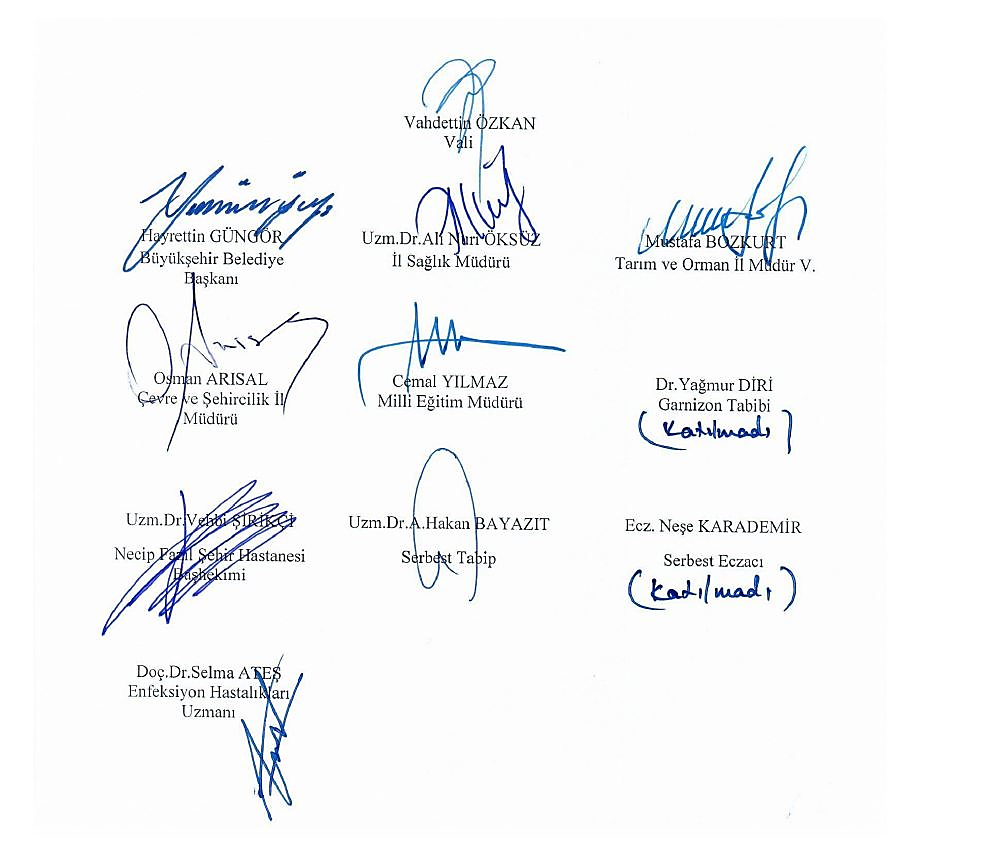 